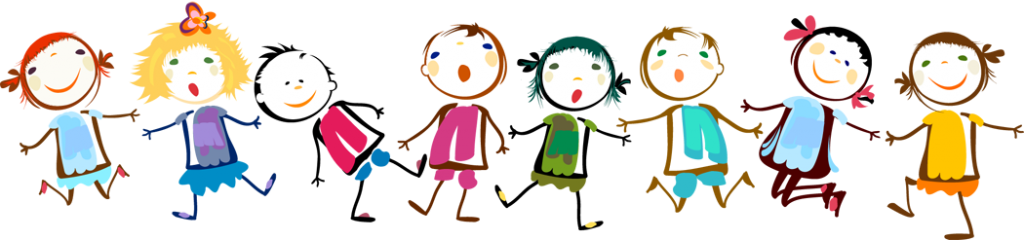 Školský poriadok 
ŠKDprerokovaný a schválený na PR dňa 31. augusta 2023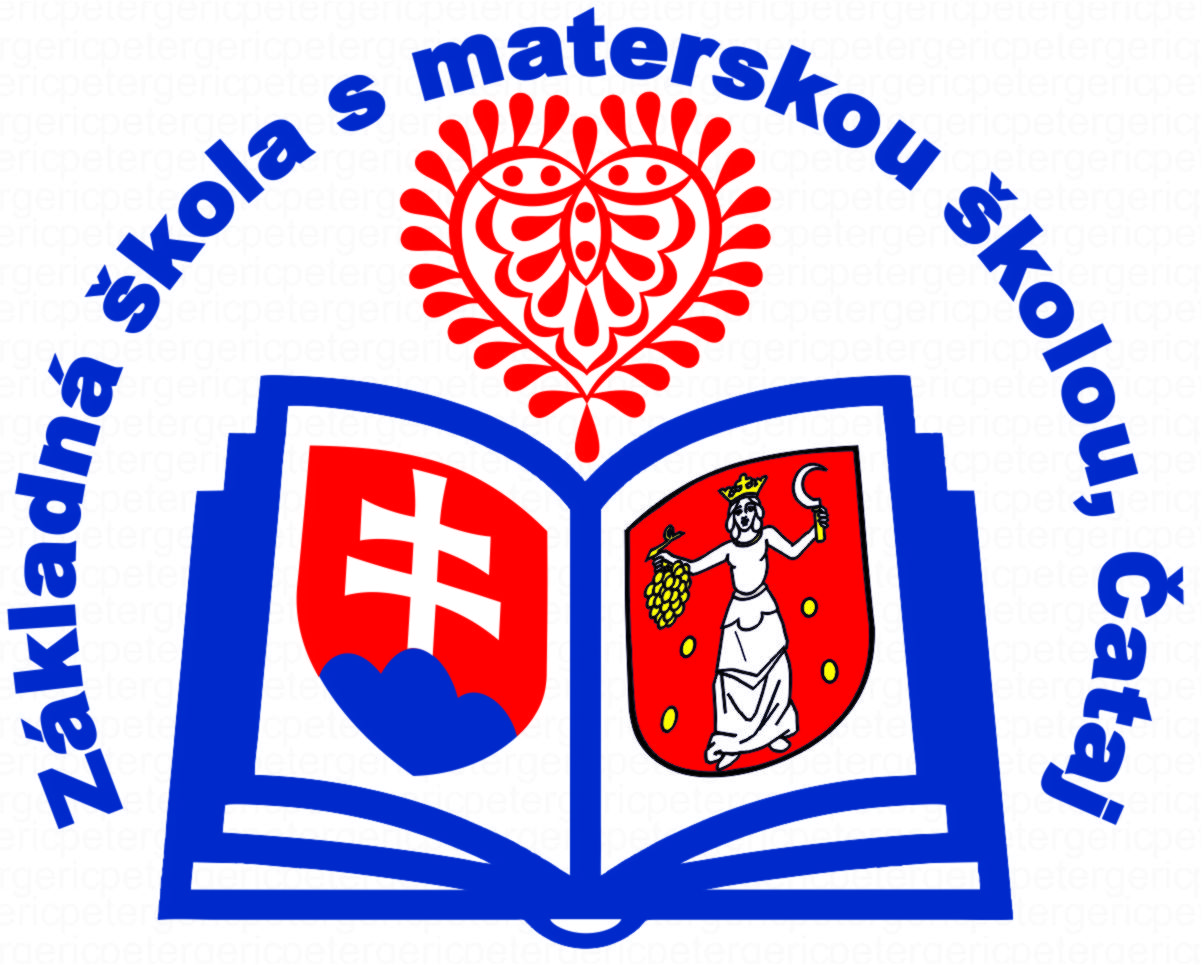 							           Mgr. Silvia Fabóová, riaditeľka školyObsahRiadenie a organizácia ŠKD...........................................................................................3Zaraďovanie detí.............................................................................................................3Dochádzka detí................................................................................................................4Prevádzka ŠKD...............................................................................................................4Výchovná a vzdelávacia činnosť.....................................................................................4Starostlivosť o zdravie a bezpečnosť detí.......................................................................5Príspevok na úhradu žiaka za pobyt v ŠKD....................................................................6Dokumentácia ŠKD........................................................................................................7Vnútorný systém kontroly a hodnotenia.........................................................................7 Záverečné ustanovenie...................................................................................................7Úvodné ustanovenieŠkolský poriadok ŠKD je interným dokumentom školy, ktorá je právnym subjektom. Je vypracovaný v súlade s Vyhláškou 22/2022 o školských výchovno – vzdelávacích zariadeniach a Zákona č.245/2008 Z.z. o výchove a vzdelávaní (školský zákon) a o zmene  a doplnení niektorých zákonov.ŠKD je súčasťou školy a plní úlohy v mimovyučovacom čase. Výchovno-vzdelávacia činnosť ŠKD sa uskutočňuje ako:Riadenie a organizácia ŠKD  Školský klub detí (ŠKD) riadi riaditeľka školy .Činnosť ŠKD je zameraná na:pútavé a pestré aktivity oddychového, rekreačného, relaxačného, záujmového charakterurozvoj fyzického a duševného zdravia dieťaťaprípravu na vyučovanie, ktorá sa riadi vypracovaným a schváleným rámcovým plánom činnosti ŠKD, z ktorého sa vypracovávajú týždenné plány činnosti.Vychovávateľky ŠKD sú členkami pedagogickej rady školy.Jedna hodina výchovnej práce trvá 60 minút.ŠKD tvoria 2 oddelenia pre žiakov 1. – 4. ročníka, v prípade záujmu zákonných zástupcov (ZZ) aj 1 oddelenie ranného klubu.  Zaraďovanie detíDeti sa do ŠKD zaraďujú vždy na jeden školský rok na základe písomnej žiadosti a zápisného  lístka podaných ich zákonným zástupcom najneskôr do 30. júna  predchádzajúceho školského roka (informácie sa upresňujú do 10. septembra). Deti 1.ročníka vždy na začiatku príslušného školského roka, najneskôr do 10. septembra. O zaradení do ŠKD rozhoduje riaditeľka školy. Oddelenie ŠKD sa zriaďuje, ak sa prihlási najmenej 15 detí na pravidelnú dochádzku. Zruší sa, ak ich počet klesne pod 12. V oddelení môže byť zapísaných najviac 26 detí.Dieťa môže byť vyradené zo ŠKD na základe opakovaného porušovania školského poriadku ZŠ alebo ŠKD. Postupuje sa nasledovne:pri 3 zápisoch v tr. knihe ŠKD je ZZ pozvaný na osobné stretnutie a je oboznámený s možnosťou vylúčenia v prípade, že nedôjde k náprave pri následnom zápise do tr. knihy ŠKD vydané rozhodnutie o vylúčení dieťaťa z ŠKDDochádzka detíRozsah dennej dochádzky dieťaťa a spôsob jeho odchodu domov sa uvádza v zápisnom lístku a následne v triednej knihe. Zmeny v dochádzke oznamuje zákonný zástupca písomne, v osobnom spise ich aktualizuje vychovávateľka ŠKD. Vychovávateľka uvoľní dieťa z ŠKD len na základe predchádzajúceho  písomného vyžiadania ZZ (cez slovníček) alebo cez Edupage z rodičovského konta.Dieťa nemôže byť uvoľnené zo školského klubu len na telefonický podnet ZZ.Prevádzka ŠKD Prevádzka ŠKD je vždy nastavená na daný šk. rok podľa počtov prijatých detí a záujmu zo strany rodičov.Režim ŠKD:Činnosti v ŠKD sa striedajú podľa nasledovných oblastí:1. Komunikácia a práca s informáciami 2. Sebarozvoj a svet práce3. Zdravie a subjektívna pohoda4. Spoločnosť a príroda 5. Kultúra a umenie Výchovno-vzdelávacia činnosť ŠKD nie je realizovaná prostredníctvom vyučovacích hodín a nie je časovo obmedzená tak ako je to vo vzdelávaní v škole. Dĺžka jej trvania závisí predovšetkým od záujmu a aktivity detí . Každá VVČ musí plniť ciele niektorej tematickej výchovnej oblasti, preto sa v priebehu jedného až dvoch týždňov postupne a systematicky realizujú všetky tematické oblasti výchovy a tak sa rozvíja osobnosť dieťaťa komplexne. Výchovný plán sa realizuje formou týždenného plánuŠKD je v prevádzke spravidla celý školský rok okrem dní pracovného pokoja, štátnych sviatkov a času prázdnin. Nástup vychovávateliek je 15 min. pred začiatkom ich činnosti.Výchovná a vzdelávacia činnosťVýchovnú a vzdelávaciu činnosť ŠKD vykonávajú pedagogickí zamestnanci - vychovávateľky. Deti vedú k samostatnosti, disciplinovanému správaniu a kultúrnemu stravovaniu sa v školskej jedálni (ŠJ) .Deti vedú k prosociálnemu správaniu, monitorujú ich správanie a zamedzujú akýmkoľvek prejavom šikanovania. Vychovávateľky dbajú na dodržiavanie ľudských práv.Po dohode so ZZ detí venujú náležitú pozornosť príprave na vyučovanie. Súčasťou výchovnej a vzdelávacej činnosti je aj stravovanie detí. Deti prichádzajú do jedálne čisté, slušne sa správajú a správne stolujú. Po skončení obeda celé oddelenie odchádza z jedálne spoločne.Vychovávateľky učia deti 1.ročníka postupom pri stravovaní, hygienickým návykom a v prvých dňoch školského roka im pomôžu v ŠJ pri obsluhe.Ostatná záujmová činnosť sa uskutočňuje v pravidelných záujmových útvaroch , pričom sa umožňuje deťom účasť aj na ďalších formách záujmovej činnosti mimo školy.V oblasti rekreačného charakteru  - vychádzkami, výletmi, športom a cvičením sa umožňuje deťom čo najviac voľného času stráviť pohybom a pobytom na čerstvom vzduchu a takto sa starať o dobrý telesný rozvoj. Súčasťou výchovno-vzdelávacej činnosti v ŠKD môžu byť aj sezónne činnosti, ktoré môžu byť realizované len so súhlasom ZZ.  V čase určenom na prípravu na vyučovanie si deti podľa pokynov vypracujú úlohy, opakujú učivo, nevyrušujú ostatných.V rámci činnosti ŠKD sa organizujú kultúrne, športové a iné podujatia. Na záujmovú a rekreačnú činnosť sa využíva telocvičňa, ihriská, areál školy, prípadne iné objekty.Starostlivosť o zdravie a bezpečnosť detíZa bezpečnosť detí počas celého ich pobytu v ŠKD zodpovedajú vychovávateľky. Prechod detí do ŠKD v rámci školy zabezpečujú vychovávateľky, prípadne zastupujúci učiteľ. V prípade, že dieťa počas činnosti školského klubu odchádza na záujmové alebo umelecké vzdelávanie do základnej umeleckej školy mimo budovu školy, môže činnosť opustiť len na základe písomného oznámenia podpísaného ZZ. Ak sú vytvorené oddelenia z viacerých tried, zabezpečuje prechod detí po dohode s vychovávateľkou učiteľ, ktorý má poslednú vyučovaciu hodinu. Počas konania popoludňajšieho vyučovania  vyučujúci preberajú deti od vychovávateliek do svojej zodpovednosti a po skončení podľa dohody s rodičom dieťaťa uvoľňuje domov alebo odovzdáva vychovávateľke.Pri hrách a iných činnostiach  je vychovávateľka povinná poučiť deti o bezpečnosti. Pri činnostiach organizovaných mimo objektu školy môže mať jedna vychovávateľka najviac 26 detí. Ak si to vyžaduje náročnosť prostredia alebo výkon činnosti, určí riaditeľka školy vyšší počet pedagogických pracovníkov alebo nižší počet detí. V prípade úrazu poskytne vychovávateľka prvú pomoc, oznámi ho vedeniu školy a napíše o ňom záznam. Pre účely rýchlej zdravotníckej pomoci ako aj pre urgentné upovedomenie rodičov sú v kanceláriách vedenia  k dispozícii telefóny. Nosenie  predmetov ohrozujúcich zdravie do ŠKD nie je povolené. Zakazuje sa akékoľvek používanie mobilných telefónov počas celej činnosti školského klubu.Dieťa v školskom klube musí byť riadne prezuté.Žiaci majú mať svoje osobné veci (vrchné ošatenie- bundy, kabáty, prezuvky, topánky) označené pre prípad neúmyselnej výmeny alebo odcudzenia. Pri vychádzkach, výletoch a iných podujatiach mimo objektu ŠKD zodpovedajú za deti vychovávateľky. Z miesta konania môže byť dieťa uvoľnené len na základe písomného súhlasu ZZ. Ak zistí vychovávateľka u dieťaťa nevoľnosť, teplotu a pod., upovedomí o tom ZZ. Nedovoľuje sa používať telesné tresty. Vychovávateľky šk. klubu detí sú povinné priebežne monitorovať zmeny v správaní dieťaťa a v prípade oprávneného podozrenia zo zanedbávania, fyzického alebo psychického týrania, šikanovania alebo v prípade účasti dieťaťa na šikanovaní, užívaní drog bezodkladne riešia daný problém, informujú vedenie školy a podľa potreby zákonných zástupcov. Spolupracujú s tr. učiteľom, s odborom sociálnych vecí a psychológom. V prípade ohrozenia života dieťaťa pomáhajú zabezpečiť zdravotnícke ošetrenie. 7    Príspevok na úhradu dieťaťa za pobyt v ŠKD1       Príspevok na úhradu za pobyt dieťaťa v ŠKD  je  stanovený podľa platného VZN obce          Čataj. 2.      Poplatok sa platí nezávisle od času a  počtu dní, ktoré dieťa strávi v ŠKD. 3.      Ak ZZ odhlási dieťa z ŠKD v priebehu mesiaca, nemá nárok na vrátenie preplatku          za daný mesiac.  Po predložení žiadosti a dokladov o sociálnej odkázanosti môže riaditeľka školy   rozhodnúť o znížení alebo odpustení príspevku za pobyt dieťaťa v ŠKD.   Príspevok na úhradu za pobyt dieťaťa v ŠKD zákonný zástupca realizuje najneskôr  posledný deň predchádzajúceho mesiaca), t.z. vopred. Príspevok sa môže uhradiť aj celý  naraz. Ak nebude príspevok uhradený v danom termíne, bude rodič na túto skutočnosť písomne (e-mailom) upozornený. V prípade, že ho neuhradí ani po tejto výzve, dieťa bude z ŠKD od 1. dňa v nasledujúcom mesiaci automaticky vyradené.8    Dokumentácia  ŠKDvýchovný program ŠKDtriedna knihaškolský poriadok ŠKDzápisný lístokosobný spis dieťaťaĎalšia dokumentácia:rozvrh týždennej činnosti prehľad o rozsahu výchovnej činnosti pedagogických zamestnancov Rozvrh týždennej činnosti  prinesie vychovávateľka vždy v pondelok riaditeľke školy. Kópiu si ponechá pre vlastnú potrebu.Vnútorný systém kontroly a hodnoteniaSystém kontroly a hodnotenia zamestnancov je realizovaný priebežne riaditeľkou školy formou vnútroškolskej kontroly, ktorá je zameraná na triednu agendu, hospitácie, dodržiavanie vnútorného poriadku školy pre zamestnancov.10  Záverečné ustanoveniePodľa tohto školského poriadku ŠKD sa postupuje s účinnosťou od 5.9. 2023.							............................................................             Mgr. Silvia Fabóová                                                                                                    riaditeľka školyO zmenách v Šk. poriadku ŠKD sú informovaní všetci ZZ žiakov školy formou Edupage správy a zverejnením dokumentu na webovom sídle školy.a) pravidelná činnosť zameraná na prípravu na školské vyučovanie,b) pravidelná záujmová činnosť na uspokojovanie a rozvíjanie individuálnych potrieb detí,c) príležitostná činnosť najmä formou podujatí, súťaží, exkurzií a pohybových aktivít.